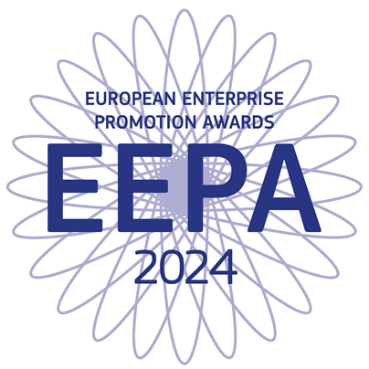 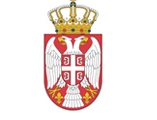                                                                                  МИНИСТАРСТВО ПРИВРЕДЕ2024EUROPEAN ENTERPRISE PROMOTION AWARDS (EEPA) ТАКМИЧЕЊЕ ЗА НАЈБОЉУ ИДЕЈУ У ОБЛАСТИ ПРОМОЦИЈЕ ПРЕДУЗЕТНИШТВАШТА ЈЕ EEPA?European Enterprise Promotion Awards (Такмичење за најбољу идеју у области промоције предузетништва) је иницијатива Европске комисије која има за циљ да препозна и награди изузетне примере подршке и промоције предузетништва широм Европе.  Ова награда не представља само такмичење већ тежњу да се ојача свест о значају подршке предузетништву, као и да се сваки успех на овом пољу прослави.Поред 27 земаља чланица ЕУ, у такмичењу за најбољи модел у области промоције предузетништва, учествују и земље које су део МСП стуба у оквиру ЕУ Програма – Јединствено тржиште.Циљеви:1. Идентификовати и препознати успешне активности и иницијативе предузете у циљу    промоције предузетништва и предузетништва2. Представити и поделити примере најбољих предузетничких политика и пракси3. Створити већу свест о улози предузетника у друштву4. Охрабрити и инспирисати потенцијалне предузетнике.ЕЕПА је шанса да ваша идеја односно креативни приступ у подршци предузетништву уђе у такмичење  за европско признање и донесе вам видљивост и промоцију широм Европе, али и да управо ви дате пример и послужите као инспирација другима.Предности за учеснике и победнике награда:Сви учесници које је њихова земља номиновала за Европску награду за промоцију предузетништва биће позвани да учествују на церемонији доделе награда.Информације о свим иницијативама номинованих биће објављене на веб страници EUROPEAN ENTERPRISE PROMOTION AWARDS (EEPA), чинећи их доступним јавности. Односи са медијима и кампања на друштвеним мрежама ће објавити номиноване, стављајући их у центар пажње.Биће две врсте добитника награда: за сваку од категорија и један  победник за Велику награду жирија. Поред добијања саме награде, победницима ће бити додељена признања за креативност и успешну реализацију. Они ће стога бити у позицији да инспиришу друге делујући као узори широм Европске уније.КАКО ОСВОЈИТИ НАГРАДУ?Уколико.....Промовишете предузетничку културу….....ова категорија подразумева националне, регионалне и локалне иницијативе које промовишу предузетништво, пре свега међу младима и женама....Пример: организовање догађаја и кампања који промовишу предузетништво и културу која охрабрује креативност, иновативност и преузимање ризика;Улажете у развој предузетничких вештина...... ....ова категорија подразумева националне, регионалне и локалне иницијативе које унапређују предузетничке и менаџерске вештине, као и вештине запослених ...Пример: промовисање специфичних вештина као што су техничке вештине занатлија, знање језика, компијутерска писменост, менторинг за предузетнике или предузетничко образовање у школама и факултетима;Подржавате дигитализацију...... Подржавање дигитализације омогућава предузећима да развијају, пласирају и користе дигиталне технологије, производе и услуге било које врсте.Унапређујете пословно окружење  и подржавате интернационализацију МСП.... ....ова категорија подразумева иновативне политике и иницијативе на националном, регионалном и локалном нивоу које Европу чине најпривлачнијим местом за отпочињање бизниса, пословање, развој и даље јачање на Јединственом тржишту; поједностављење законодавних и административних процедура за предузећа и поштовање принципа „мислите најпре о малима“.Пример: мере за смањење административних трошкова и баријера, олакшавање приступа јавним набавкама за МСП; подршка приликом преноса власништва бизниса. Спровођење пројеката који подстичу и одржавају међународну пословну сарадњу, пружање информација, организовање пословних сусрета и обезбеђивање услуга МСП које им олакшавају излазак на инострана тржишта;Подржавате одрживи развој.... ....ова категорија подразумева националне, регионалне и локалне политике и иницијативе које подржавају одрживи развој и различите аспекте заштите животне средине као што су циркуларна економија, климатска неутралност, чиста енергија, ефикасност ресурса или биодиверзитет кроз нпр. развој вештина, повезивање или финансирање.Пример: пружање подршке предузећима да усвоје одржив пословни модел;  Промовишете инклузивно предузетништво и одговорно пословање.... ....ова категорија подразумева националне, регионалне и локалне политике и иницијативе, јавно приватна партнерства или иницијативе приватног секторакоје промовишу корпоративну друштвену одговорност међу малим и средњим предузећима; као и оне које промовишу предузетништво међу угроженим групама, незапосленима, посебно оним који су дуго незапослени, мигрантима, етничким мањинама, особама са инвалидитетом и сл.  Пример: оснивање социјалних и непрофитних предузећа којима се решавају социјални проблеми кроз предузетништво......пријавите се!!!КО МОЖЕ ДА УЧЕСТВУЈЕ?Право учешћа имају националне, регионалне и локалне институције и организације, градови, региони, јединице локалне самоуправе као и јавно-приватна партнерства између јавних власти и предузетника,  образовних програма и пословних организација. Програми прекограничне сарадње такође могу бити номиновани уколико имају подршку свих учесника у спровођењу односно уколико постоји њихова сагласност. „Једна од добрих страна овог такмичења је да границе између земаља нестају. Удаљени  градови постају економски савезници који се не такмиче према бруто домаћем производу већ према брилијантним идејама“САМО у оквру категорије Одговорно и инклузивно предузетништво, приватна лица која потпадају под дефиницију МСП-а како је наведено у дефиницији МСП ((europa.eu)) ИМАЈУ ПРАВО  да се самостално пријаве, под условом да пројекат који жели да уђе у конкуренцију није основна пословна активност МСП. Уколико желите да учествујете у Такмичењу, а нисте национална, регионална и локална институција и организација, град, регион, јединица локалне самоуправе, пројекат који пријављујете мора бити резултат јавно-приватног партнерства, тј. да сте на основу финансијског споразума задужени за имплементацију програма који је креирало јавно тело и/или да постоји споразум између вас и јавног тела којим сте на основу ваше експертизе, знања и ресурса, укључени у процес израде практичних политика и/или да је вашем конкретном пројекту дата директна подршка од стране јавног тела (ова подршка не мора нужно бити финансијске природе).Битан услов учешћа јесте да се пројекат/иницијатива која је предмет Такмичења спроводи минимум 15 месеци односно да је остварила одређене резултате који је могу квалификовати за признање.КАКО СЕ ПРИЈАВИТИ?Такмичење се састоји из две фазе:Прва је на националном нивоу односно бирају се државни представници, и то два представника из две различите категорије;Другу фазу чини такмичење изабраних представника држава на европском нивоу.Уколико желите да учествујете, пошаљите своју пријаву, односно попуњен формулар који је постављен на сајту Министарства привреде ( www.privreda.gov.rs ) електронским путем (у word или pdf формату) најкасније до 01. јула 2024. године на следећe мејл адресe: jelena.scekic@privreda.gov.rs, milica.stankovic@privreda.gov.rs  и iva.matic@privreda.gov.rs .Пријавни формулар мора:- имати маx 10 страница;- препорука је да буде попуњен на енглеском језику или на једном од званичних језика ЕУ;- садржати тачне контакт детаље и - бити потписан од стране лица које је надлежно за спровођење пројекта.Претходни учесници ЕЕПА:Организације које су већ учествовале у овом такмичењу имају право да аплицирају са новим пројектом/иницијативом или са пројектом који је већ учествовао ако пројекат није био победник категорије и ако су у пројекту направљене значајне измене/побољшања.НА ОСНОВУ КОЈИХ КРИТЕРИЈУМА ЋЕ СЕ ПРИЈАВЕ ОЦЕЊИВАТИ?Након прегледања формалне исправности пријава, оцењивање и селекција ће се извршити према следећим критеријумима:Најкреативније и најуспешније пријаве, а највише две из различитих категорија, ће бити прослеђене европском жирију, који ће донети одлуку о победи за сваку од категорија као и о победнику на нивоу целог такмичења.Сви учесници који су на националном нивоу номиновани за даље такмичење, биће позвани да учествују на свечаној церемонији доделе награда.Желимо вам сву срећу и видимо се у финалу!Питања или коментари? Е-mail:jelena.scekic@privreda.gov.rsmilica.stankovic@privreda.gov.rsiva.matic@privreda.gov.rs МаксимумОригиналност и изводљивост: Да ли је иницијатива оригинална и иновативна? Зашто се сматра успешном? 20 бодоваУтицај на локалну економију: Какав је био утицај иницијативе на локалну економију? Да ли иницијатива има утицај на креирање нових радних места? Да ли је иницијатива одржива у будућности? Какав позитивни дугорочни ефекат ће имати? 30 бодоваУнапређење веза локалних стејкхолдера: Да ли је локално становништво било укључено у реализацију ове иницијативе? Да ли су угрожене групе становништва имале корист? Да ли је испоштована локална култура, окружење и социјалне карактеристике?  25 бодоваПреносивост: Да ли овај приступ може да се примени у региону? Да ли овај приступ може да се примени у Европи? Да ли је иницијатива инспиративна? Да ли су развијене неке везе/партнерства која ће преносити научене лекције?25 бодова